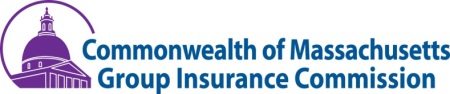 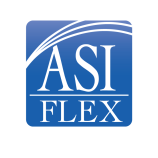 Eligible ExpensesAcupunctureAlcoholism treatmentAmbulanceArtificial teethBirth control pillsBraille books and magazinesBreast pumpsChiropractorsCoinsurance amounts and deductiblesContact Lenses, solutions and cleanersCrutchesDental treatment*Dermatologist visits*Eyeglasses (prescription); vision examsGuide dog or other animal aideHearing devices and batteriesHospital servicesImmunizations (including flu shots)Infertility treatmentsInsulinLaboratory/diagnostic feesLanguage training for child with dyslexia or disabled childLaser eye surgeryLearning disabilityMassage therapy (medical necessity)*Mileage you incur to seek medical care (rate is subject change and without notice from IRS)Norplant insertion or removalNursing services (medically necessary)Nutritionist’s expenses (medical necessity)Occlusal guards to prevent teeth grindingOrthodontiaOver-the-counter drugs (require a prescription)*Over-the-counter health care itemsOxygenPap smearsPhysical therapyPrescription drugsProsthesisPsychiatric carePsychologistRadial keratotomyReading glassesSmoking cessation programsSterilizationTMJ related treatmentsTransplantsTravel expenses related to medical care onlyWheelchairWigs (medical reasons only)X-ray feesIneligible ExpensesBurial expensesCosmetic procedures (unless necessary to improve a deformity arising from congenital abnormality, personal injury from an accident or trauma, or a disfiguring disease)Dancing lessonsDiapers or diaper serviceEar piercingElectrolysis (see cosmetic procedures)Exercise equipment, unless prescribed for a specific medical conditionFace lifts (see cosmetic procedures)Fitness programs for general healthFuneral expensesHair transplant (see cosmetic procedures)Health club duesHolistic or natural remediesIllegal operations and treatmentsItems paid or payable by insuranceItems you intend to claim as a credit forincome tax purposesMarriage counselingMaternity clothesNon-prescription sunglasses (sunclips)Nursing care for a normal, healthy babyNutritional supplements (general good health)Overnight camp (Dependent Care)Premiums for group health coverage maintained through spouse’s employer or individual insurance premiumsRogaine (see cosmetic procedures)Safety glasses (unless prescription)Swimming lessonsTanning salons and equipmentTeeth whitening or bleaching (even if as a result of a congenital defect) Vision discount programs or warranty chargesVitamins (over-the-counter)Warranties for eyeglasses and/or hearing aidsWeight loss programs and drugs (unless a medical necessity exists for a specific medical condition)